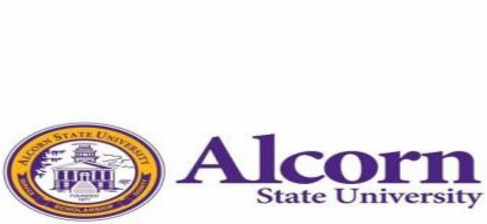 Department of Social Work STUDENT PROGRESS REPORT  Effective 2020-2022Student Name: ____________________________________Student ID#_____________________________ Classification: ________________________________Admitted: Fall______ Spring______ Summer_____Freshman Year Sophomore Year   Junior Year Senior Year Suggested Electives  	In addition to offering the required Social Work courses, the department also offers several elective social science/psychology courses.  These courses are designed to meet the needs of both students and the community: SW 300 Child Advocacy Studies 		SW 349 Child Welfare Worker and the Court 	SY 301 Rural Sociology 			SW 367 Drugs, Alcohol, and Society 	 	SW 409 Mental Health Seminar 	 	PH 471 Abnormal Psychology 	 	 	SW 419 Social Work in Corrections 		SW 429 Social Work Practice w/Black Family Total Credit Hours Required to Graduate 120 Course Number Course Title & Number Hours Semester Grade Substitution BI 111 Introduction to Biology I 3 EN 111 Composition I 3 GT 101 American Government  3 MA 121 College Algebra  3 PE 101 or MS 101 Physical Education or Fund. of Leadership & Mgt. I   1 UL 101 University Life  1 TOTAL 14 BI  113/BI 113 Lab Intro to Environmental Biology  & Lab 4 CS 100 Info.  Tech. Proficiency  1 EN 112 Composition II  3 HI 112 World Civilization  II 3 AR 214 Art Appreciation  3 PE 201  or MS 102 Physical Education or Fund. of Leadership & Mgt. II 1 ND 101 Health and Wellness 1 TOTAL 16 Course Number Course Title & Number Hours Semester Grade Substitution EN 213 Studies in Literature  3 HI 226 United States History II  3 SA 223 Oral Communication  3 SP 111 Spanish I 3 SW 230 Introduction to Social Work  3 TOTAL 15 EC 202 Principles of Economics II 3 SP 112 Spanish II  3 SW 302 Basic Issues in Mental Health  3 SY 235 General Sociology  3 Elective  3 TOTAL 15 Course Number Course Title & Number Hours Semester  Grade Substitution SS 307 SS 307 Statistical Methods   Statistical Methods   3 3 SW 319 SW 319 Human Behavior and the Social Environment  I   Human Behavior and the Social Environment  I   3 3 SW 351 SW 351 Social Work Practice I   Social Work Practice I   3 3 SW 365 SW 365 Cultural Diversity Cultural Diversity 3 3 SW 375 SW 375 Research Methods of Social Work Research Methods of Social Work 3 3 TOTALTOTAL15 15 SW 320 SW 320 Human Behavior and the Social Environment II   Human Behavior and the Social Environment II   3 3 SW 352 SW 352 Social Work Practice II   Social Work Practice II   3 3 SW 362 SW 362 Skills in Interviewing  Skills in Interviewing  3 3 SW 405 SW 405 Social Welfare Policy & Service  Social Welfare Policy & Service  3 3 SW 408 SW 408 Marriage and The Family   Marriage and The Family   3 3 TOTALTOTAL15 15 Course NumberCourse Title & NumberHoursSemesterGradeSubstitutionSW 346 Social Work for the Aging  3 SW 348 Child Welfare  3 SW 360 Community Social Work Practice 3 SW 397 Ethics and the Social Work Profession 3 SW 412 Case Management   3 Elective 3 TOTAL 18 SW 448 Special Topic in Social Work  3 SW 473 Social Work Internship  6 SW 475 Social Work Field Practice Seminar    3 Social Work Comprehensive  Exit Examination TOTAL 12 